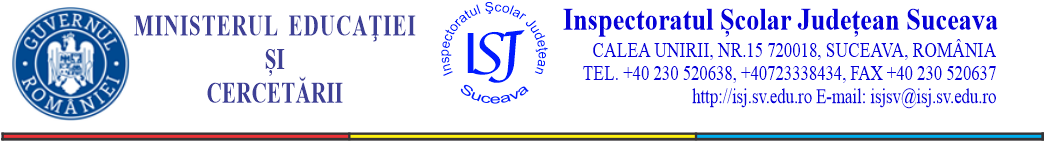 FIȘA DE (AUTO)EVALUARE A DIRECTORULUI ADJUNCT – COLEGIU/LICEU TEHNIC/ TEHNOLOGICNumele și prenumele: ______________________________________Unitatea de învățământ: _____________________________________Perioada evaluată: _________________________________________UNITATEA DE COMPETENȚĂProiectarea strategiei de coordonare și direcțiilor de dezvoltare a unității de învățământ:                                     15 puncteOrganizarea activităților unității de învățământ:                                                                                                         15 puncteConducerea/coordonarea activității unității de învățământ:                                                                                       20 puncte Motivarea/antrenarea personalului din subordine:                                                                                                       5 puncteMonitorizarea/evaluarea/controlul activităților din unitatea de învățământ:                                                            25 puncte Relații de comunicare:                                                                                                                                                     10 punctePregătire profesională:                                                                                                                                                     10 puncte* Inspectoratul şcolar va decide redistribuirea punctajelor în funcţie de specificul unităţii de învăţământPunctaj total: 100 puncte								Director/director adjunct evaluat,85 – 100 puncte: calificativul “Foarte bine”;					Numele și prenumele: ______________________________ 70 - 84,99 puncte: calificativul “Bine”;						Semnătura: __________________________________________ 60 –69,99 puncte: calificativul “Satisfăcător”;sub 60 puncte: calificativul “Nesatisfăcător”. 					Data: __________________________________________________Comisia de evaluare,								Comisia de contestații,Președinte, 	Numele și prenumele: ______________________________			Numele și prenumele: ______________________________		Semnătura: __________________________________________			Semnătura: __________________________________________Membri,	1. Numele și prenumele: ___________________________				Numele și prenumele: ______________________________		Semnătura: __________________________________________			Semnătura: __________________________________________		2. Numele și prenumele: ____________________________			Numele și prenumele: ______________________________		Semnătura: __________________________________________			Semnătura: __________________________________________		3. Numele și prenumele: ____________________________					Semnătura: __________________________________________					4. Numele și prenumele: ____________________________					Semnătura: __________________________________________			Secretari,	1. Numele și prenumele: ___________________________				Numele și prenumele: ______________________________		Semnătura: __________________________________________			Semnătura: __________________________________________		2. Numele și prenumele: ____________________________					Semnătura: __________________________________________			Nr.crt.ATRIBUȚII EVALUATECRITERIILE DE PERFORMANȚĂUTILIZATE ÎN EVALUAREPUNCTAJ MAXIMPUNCTAJ ACORDATPUNCTAJ ACORDATPUNCTAJ ACORDATNr.crt.ATRIBUȚII EVALUATECRITERIILE DE PERFORMANȚĂUTILIZATE ÎN EVALUAREPUNCTAJ MAXIMAutoevaluareEvaluareContestațieColaborează cu directorul unităţii de învăţământ  la conceperea planului managerial propriu în concordanță cu Planul de Acțiune a ȘcoliiParticipă, în colaborare cu directorul, la elaborarea Planului de Acțiune a Școlii şi a Planului managerial al unității de învățământ prin corelarea cu planul managerial al inspectoratului școlar Participă, în colaborare cu directorul, la elaborarea planului managerial al unității de învățământ prin operaționalizarea direcțiilor de acțiune stabilite la nivelul inspectoratului școlar Participă, în colaborare cu directorul, la elaborarea documentelor manageriale ale unității de învățământ prin raportarea la indicatorii cuantificabili de realizare Participă, în colaborare cu directorul, la elaborarea documentelor manageriale ale unității de învățământ prin precizarea și planificarea tuturor resurselor necesare110,50,5Colaborează cu directorul unităţii de învăţământ la elaborarea materialelor de proiectare, planificare și evaluare a activității desfășurate în unitatea de învăţământParticipă, în colaborare cu directorul, la elaborarea documentelor de proiectare Participă, în colaborare cu directorul, la proiectarea documentelor de planificareParticipă, în colaborare cu directorul, la proiectarea elementelor de evaluare a activităţii din unitatea de învăţământ 111Colaborează cu directorul școlii, consiliul de administrație și consiliul profesoral la alcătuirea și promovarea ofertei educaționale privind planul de școlarizare pentru anul școlar următorParticipă, în colaborare cu directorul, la alcătuirea şi promovarea ofertei educaţionale3Realizează împreuna cu directorul proiectul de încadrare cu personal didactic din unitatea de învățământ 4.1. Participă, în colaborare cu directorul, la elaborarea proiectului de încadrare cu personal didactic de predareal unităţii de învăţământ 3Planifică stagiile de pregătire practică  săptămânală/comasată/laboratoarele tehmice de profil Proiecteză/planifică stagiile de pregătire practică  3Nr.crt.ATRIBUȚII EVALUATECRITERIILE DE PERFORMANȚĂUTILIZATE ÎN EVALUAREPUNCTAJ MAXIMPUNCTAJ ACORDATPUNCTAJ ACORDATPUNCTAJ ACORDATNr.crt.ATRIBUȚII EVALUATECRITERIILE DE PERFORMANȚĂUTILIZATE ÎN EVALUAREPUNCTAJ MAXIMAutoevaluareEvaluareContestație.Răspunde, alături de directorul unității de învățământ, de asigurarea desfășurării procesului instructiv-educativParticipă, în colaborare cu directorul, la organizarea activităților unității de învățământ, conform obiectivelor stabilite în documentele manageriale5Organizează examenele, olimpiadele și concursurile școlare care se desfășoară la nivelul unității de învățământAsigură resursa umană şi materială pentru desfăşurarea examenelor, olimpiadelor și concursurilor școlare 5Elaborează o planificare a asistențelor, în concordanță cu planul managerial al unității de învățământ, aprobat de director, astfel încât să se realizeze asistențe la ore, iar fiecare cadru didactic să fie asistat cel putin o data pe semestru3.1.Planifică semestrial asistenţele la ore2Înlocuiește directorul și îndeplinește atribuțiile delegate pe o perioadă determinată în lipsa directorului, în baza unei decizii4.1. Exercită atribuţiile delegate pe baza deciziei directorului3Nr.crt.ATRIBUȚII EVALUATECRITERIILE DE PERFORMANȚĂUTILIZATE ÎN EVALUAREPUNCTAJ MAXIMPUNCTAJ ACORDATPUNCTAJ ACORDATPUNCTAJ ACORDATNr.crt.ATRIBUȚII EVALUATECRITERIILE DE PERFORMANȚĂUTILIZATE ÎN EVALUAREPUNCTAJ MAXIMAutoevaluareEvaluareContestațieCoordonează activitățile de realizare a ofertei școlii pentru disciplinele opționale/ curriculumul în dezvoltare locală (CDL)1.1 Centralizează documentaţia specifică disciplinelor opţionale2Coordonează, alături de directorul unității școlare și cadrele didactice responsabile, activitățile de pregatire organizate pentru elevii care participă la olimpiade, concursuri pe discipline de învățământ, examene naționale2.1 Realizează graficul pregătirii2Răspunde de examene, de situaţii neîncheiate, corigențe și diferențe, la solicitarea directorului3.1 Verifică existenţa deciziilor de numire a comisiilor, a cataloagelor  de examen, a subiectelor şi biletelor pentru examenele orale şi înregistrarea rezultatelor în documentele şcolare3Coordonează, alături de directorul unității școlare și de membrii consiliului de administrație întocmirea bazelor de date și a situațiilor statistice la nivelul unității de învățământ4.1 Verifică actualizarea datelor în bazele de date specifice unităţii de învăţământ3Coordonează, îndrumă și monitorizează implementarea și dezvoltarea sistemului de control intern managerial (SCMI) din cadrul unității școlare5.1 Gestionează implementarea SCMI prin respectarea standardelor de calitate5.2 Implementează şi asigură revizuirea periodică a procedurilor privind controlul intern al unităţii de învăţământ, conform legislaţiei în vigoare5.3 Asigură existenţa fişelor/formularelor de identificare, descriere şi evaluare a riscurilor5.4 Asigură existenţa registrului riscurilor la nivelul unităţii.5.5 Identifică şi inventariază funcţiile sensibile22222Nr.crt.ATRIBUȚII EVALUATECRITERIILE DE PERFORMANȚĂUTILIZATE ÎN EVALUAREPUNCTAJ MAXIMPUNCTAJ ACORDATPUNCTAJ ACORDATPUNCTAJ ACORDATNr.crt.ATRIBUȚII EVALUATECRITERIILE DE PERFORMANȚĂUTILIZATE ÎN EVALUAREPUNCTAJ MAXIMAutoevaluareEvaluare ContestațieSe preocupă de atragerea de resurse extrabugetare, precum: sponsorizări, donații, consultanță, colectare de materiale și lansare de proiecte cu finanțare internă sau externă1.1 Asigură parteneriate în vederea obţinerii de fonduri extrabugetare/materiale/echipamente/servicii/premii pentru susţinerea activităţilor şcolare şi extraşcolare5Nr. crt.ATRIBUȚII EVALUATECRITERIILE DE PERFORMANȚĂUTILIZATE ÎN EVALUAREPUNCTAJ MAXIM*PUNCTAJ ACORDATPUNCTAJ ACORDATPUNCTAJ ACORDATNr. crt.ATRIBUȚII EVALUATECRITERIILE DE PERFORMANȚĂUTILIZATE ÎN EVALUAREPUNCTAJ MAXIM*AutoevaluareEvaluareContestație1.Urmărește prin responsabilii ariilor curriculare/șefi de catedră, aplicarea planurilor-cadru de învățământ, a programelor școlare și a metodologiei privind evaluarea rezultatelor școlare;1.1 Verifică aplicarea planurilor-cadru de învăţământ1.2 Verifică planificările calendaristice ale cadrelor didactice1,51,52.Controlează, cu sprijinul responsabililor ariilor curriculare/șefilor de catedră, calitatea procesului instructiv-educativ2.1 Analizează rezultatele şcolare ale elevilor33.Răspunde, alături de directorul unității de învățământ, de respectarea normelor de igienă școlară, de protecție a muncii, de protecție civilă si de pază contra incendiilor în întreaga instituție3.1 Asigură completarea carnetelor individuale de protecţie a muncii3.2 Monitorizează graficul de instruire NTSM şi PSI3.3 Coordonează exerciţiile de evacuare în  caz de cutremur sau incendiu0,510,54.Colaborează la elaborarea diverselor instrumente de evaluare a activității personalului didactic de predare, didactic auxiliar și nedidactic4.1 Întocmeşte instrumente de evaluare a activităţilor specifice unităţii de învăţământ25.Verifică, alături de directorul școlii, efectuarea serviciului pe școală de către personalul didactic5.1 Întocmeşte graficul serviciului pe şcoală pentru personalul didactic26.Colaborează la elaborarea și/sau modificarea fișei postului angajaților/fișei de evaluare anuală a personalului6.1 Asigură existenţa şi completarea fişelor de evaluare a personalului didactic, didactic auxiliar şi nedidactic27.Monitorizează inserția absolvenților pe piața muncii.    7.1 Întocmeşte situaţia inserţiei absolvenţilor în forma superioară de învăţământ/piaţa muncii38.Consemnează în condica de prezență absențele și întârzierile la ore ale personalului didactic de predare, precum și ale personalului didactic auxiliar și nedidactic8.1 Verifică completarea condicilor de prezenţă39.Monitorizează instruirea practică9.1 Realizează repartizarea elevilor pentru efectuarea orelor de instruire practică la ateliere şcoală/agenţi economici9. Verifică periodic prezenţa elevilor la orele de instruire practică2110,Împreună cu directorul unității de învățământ se ocupă de problemele legate de asistențe la ore și prezența personalului didactic la ore10.1 Asistă la ore de curs conform graficului pe şcoală şi completează fişele de asistenţă corespunzătoare2Nr.crt.ATRIBUȚII EVALUATECRITERIILE DE PERFORMANȚĂUTILIZATE ÎN EVALUAREPUNCTAJ MAXIMPUNCTAJ ACORDATPUNCTAJ ACORDATPUNCTAJ ACORDATNr.crt.ATRIBUȚII EVALUATECRITERIILE DE PERFORMANȚĂUTILIZATE ÎN EVALUAREPUNCTAJ MAXIMAutoevaluareEvaluareContestațieDispune afișarea noutăților legislative la avizierele școlii1.1 Urmăreşte actualizarea informaţiei pe site-ul unităţii şcolare1.2 Asigură existenţa documentelor legislative la punctul de documentare şi informare al unităţii de învăţământ11Mediază/negociază/rezolvă stările conflictuale sau accidentele de muncă la nivelul unității și informează directorul de modul în care a soluționat fiecare problemă2.1 Urmăreşte rezolvarea petiţiilor/reclamaţiilor/sesizărilor întregistrate în unitatea de învăţământ2.2 Mediază eventuale conflicte intrainstituţionale11Informează toate categoriile și organizațiile interesate beneficiare în legatură cu oferta educațională a școlii3.1 Verifică afişarea ofertei educaţionale pe site-ul unităţii de învăţământ şi la avizier3.2 Iniţiază activităţi de promovare a imaginii unităţii de învăţământ11Dezvoltă, alături de directorul unității de învățământ şi membrii consiliului de administrație, relații de parteneriat cu diverse organizații, comunitatea locală, mediul local de afaceri4.1 Iniţiază proiecte de parteneriat cu diverse organizaţii, comunitatea locală, mediul local de afaceri2Asigură, alături de directorul unității de învățământ și de membrii consiliului de administrație, cadrul organizatoric și facilitează relațiile de parteneriat dintre unitatea școlară și părinții/familiile elevilor*5.1 Completează şi centralizează contractele dintre unitatea de învăţământ şi părinţi5.2 Întocmeşte graficul lectoratelor cu părinţii5.3 Asigură colaborarea dintre consiliul reprezentativ al părinţilor şi reprezentanţii unităţii de învăţământ10,50,5Nr.crt.ATRIBUȚII EVALUATECRITERIILE DE PERFORMANȚĂUTILIZATE ÎN EVALUAREPUNCTAJ MAXIMPUNCTAJ ACORDATPUNCTAJ ACORDATPUNCTAJ ACORDATNr.crt.ATRIBUȚII EVALUATECRITERIILE DE PERFORMANȚĂUTILIZATE ÎN EVALUAREPUNCTAJ MAXIMAutoevaluareEvaluareContestație1.Sprijină și consiliază profesorii debutanți în formarea lorMonitorizează aplicarea planului de dezvoltare personală a debutanţilorConsiliază profesional cadrele didactice debutante.Monitorizează activitatea de mentorat în unitatea de învăţământ2222.Apreciază, alături de directorul unității școlare și responsabilii catedrelor/comisiilor metodice/șefiilor de catedră, personalul didactic de predare și instruire practică, la inspecțiile pentru obținerea gradelor didactice și acordarea gradațiilor de merit.2.1. Participă la inspecţiile de specialitate pentru acordarea gradelor didactice2.2 Întocmeşte aprecieri pentru cadrele didactice care solicită înscrierea la concursul pentru obţinerea gradaţiei de merit22Total punctajTotal punctajTotal punctaj100